Załącznik nr 2 do ogłoszenia o przetargu z dnia 07.03.2022 r.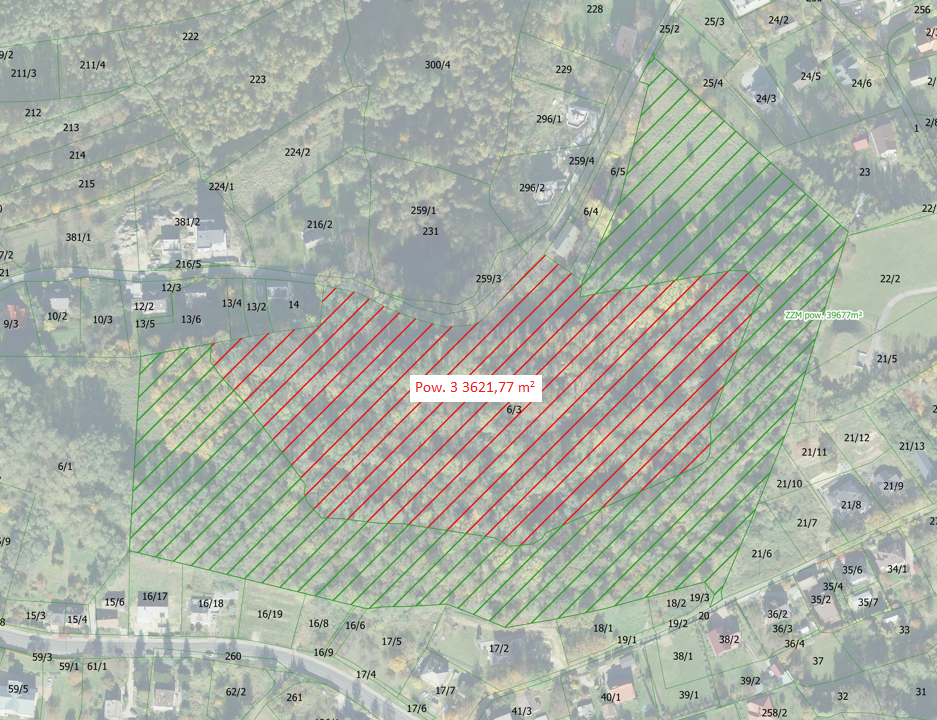 Teren Fortu nr 51 „Rajsko” przeznaczony do dzierżawy -
33 621,77 m2	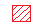 